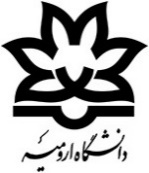 دانشکده منابع طبیعیدانشکده منابع طبیعیبسمه‌تعالیفرم درخواست آزمون جامعبسمه‌تعالیفرم درخواست آزمون جامعبسمه‌تعالیفرم درخواست آزمون جامعبسمه‌تعالیفرم درخواست آزمون جامعتاریخ: ......................شماره: .....................پیوست: ...................با سلام، احتراماً اینجانب ........................................ دانشجوی مقطع .................... رشته .......................... گرایش .......................... به شماره دانشجویی .......................... با آگاهی و رعایت کلیه قوانین و آیین‌نامه‌ها، گذراندن تمامی دروس و داشتن حد نصاب معدل کل و نمره آزمون زبان، درخواست صدور مجوز برگزاری آزمون جامع را دارم.نام و نام خانوادگی، تاریخ و امضاء دانشجو:با سلام، احتراماً اینجانب ........................................ دانشجوی مقطع .................... رشته .......................... گرایش .......................... به شماره دانشجویی .......................... با آگاهی و رعایت کلیه قوانین و آیین‌نامه‌ها، گذراندن تمامی دروس و داشتن حد نصاب معدل کل و نمره آزمون زبان، درخواست صدور مجوز برگزاری آزمون جامع را دارم.نام و نام خانوادگی، تاریخ و امضاء دانشجو:با سلام، احتراماً اینجانب ........................................ دانشجوی مقطع .................... رشته .......................... گرایش .......................... به شماره دانشجویی .......................... با آگاهی و رعایت کلیه قوانین و آیین‌نامه‌ها، گذراندن تمامی دروس و داشتن حد نصاب معدل کل و نمره آزمون زبان، درخواست صدور مجوز برگزاری آزمون جامع را دارم.نام و نام خانوادگی، تاریخ و امضاء دانشجو:با سلام، احتراماً اینجانب ........................................ دانشجوی مقطع .................... رشته .......................... گرایش .......................... به شماره دانشجویی .......................... با آگاهی و رعایت کلیه قوانین و آیین‌نامه‌ها، گذراندن تمامی دروس و داشتن حد نصاب معدل کل و نمره آزمون زبان، درخواست صدور مجوز برگزاری آزمون جامع را دارم.نام و نام خانوادگی، تاریخ و امضاء دانشجو:با سلام، احتراماً اینجانب ........................................ دانشجوی مقطع .................... رشته .......................... گرایش .......................... به شماره دانشجویی .......................... با آگاهی و رعایت کلیه قوانین و آیین‌نامه‌ها، گذراندن تمامی دروس و داشتن حد نصاب معدل کل و نمره آزمون زبان، درخواست صدور مجوز برگزاری آزمون جامع را دارم.نام و نام خانوادگی، تاریخ و امضاء دانشجو:با سلام، احتراماً اینجانب ........................................ دانشجوی مقطع .................... رشته .......................... گرایش .......................... به شماره دانشجویی .......................... با آگاهی و رعایت کلیه قوانین و آیین‌نامه‌ها، گذراندن تمامی دروس و داشتن حد نصاب معدل کل و نمره آزمون زبان، درخواست صدور مجوز برگزاری آزمون جامع را دارم.نام و نام خانوادگی، تاریخ و امضاء دانشجو:با سلام، احتراماً اینجانب ........................................ دانشجوی مقطع .................... رشته .......................... گرایش .......................... به شماره دانشجویی .......................... با آگاهی و رعایت کلیه قوانین و آیین‌نامه‌ها، گذراندن تمامی دروس و داشتن حد نصاب معدل کل و نمره آزمون زبان، درخواست صدور مجوز برگزاری آزمون جامع را دارم.نام و نام خانوادگی، تاریخ و امضاء دانشجو:معاون محترم آموزشی و تحصیلات تکمیلی دانشکده منابع طبیعیدر جلسه گروه مورخ .......................... با برگزاری آزمون جامع با عناوین دروس زیر، در بخش کتبی در ساعت ............ مورخ .......................... در محل .......................... و در بخش شفاهی در ساعت ............ مورخ .......................... در محل .......................... موافقت شد.معاون محترم آموزشی و تحصیلات تکمیلی دانشکده منابع طبیعیدر جلسه گروه مورخ .......................... با برگزاری آزمون جامع با عناوین دروس زیر، در بخش کتبی در ساعت ............ مورخ .......................... در محل .......................... و در بخش شفاهی در ساعت ............ مورخ .......................... در محل .......................... موافقت شد.معاون محترم آموزشی و تحصیلات تکمیلی دانشکده منابع طبیعیدر جلسه گروه مورخ .......................... با برگزاری آزمون جامع با عناوین دروس زیر، در بخش کتبی در ساعت ............ مورخ .......................... در محل .......................... و در بخش شفاهی در ساعت ............ مورخ .......................... در محل .......................... موافقت شد.معاون محترم آموزشی و تحصیلات تکمیلی دانشکده منابع طبیعیدر جلسه گروه مورخ .......................... با برگزاری آزمون جامع با عناوین دروس زیر، در بخش کتبی در ساعت ............ مورخ .......................... در محل .......................... و در بخش شفاهی در ساعت ............ مورخ .......................... در محل .......................... موافقت شد.معاون محترم آموزشی و تحصیلات تکمیلی دانشکده منابع طبیعیدر جلسه گروه مورخ .......................... با برگزاری آزمون جامع با عناوین دروس زیر، در بخش کتبی در ساعت ............ مورخ .......................... در محل .......................... و در بخش شفاهی در ساعت ............ مورخ .......................... در محل .......................... موافقت شد.معاون محترم آموزشی و تحصیلات تکمیلی دانشکده منابع طبیعیدر جلسه گروه مورخ .......................... با برگزاری آزمون جامع با عناوین دروس زیر، در بخش کتبی در ساعت ............ مورخ .......................... در محل .......................... و در بخش شفاهی در ساعت ............ مورخ .......................... در محل .......................... موافقت شد.معاون محترم آموزشی و تحصیلات تکمیلی دانشکده منابع طبیعیدر جلسه گروه مورخ .......................... با برگزاری آزمون جامع با عناوین دروس زیر، در بخش کتبی در ساعت ............ مورخ .......................... در محل .......................... و در بخش شفاهی در ساعت ............ مورخ .......................... در محل .......................... موافقت شد.ردیفعنوان ماده امتحانیعنوان ماده امتحانینام و نام‌خانوادگی ممتحنمرتبه علمینام دانشگاه یا موسسه متبوعنام دانشگاه یا موسسه متبوع1234نام و نام‌خانوادگی ممتحن خارج از دانشگاه: .......................... مرتبه علمی: .......................... نام دانشگاه یا موسسه متبوع: ..........................نام و نام‌خانوادگی ممتحن خارج از دانشگاه: .......................... مرتبه علمی: .......................... نام دانشگاه یا موسسه متبوع: ..........................نام و نام‌خانوادگی ممتحن خارج از دانشگاه: .......................... مرتبه علمی: .......................... نام دانشگاه یا موسسه متبوع: ..........................نام و نام‌خانوادگی ممتحن خارج از دانشگاه: .......................... مرتبه علمی: .......................... نام دانشگاه یا موسسه متبوع: ..........................نام و نام‌خانوادگی ممتحن خارج از دانشگاه: .......................... مرتبه علمی: .......................... نام دانشگاه یا موسسه متبوع: ..........................نام و نام‌خانوادگی ممتحن خارج از دانشگاه: .......................... مرتبه علمی: .......................... نام دانشگاه یا موسسه متبوع: ..........................نام و نام‌خانوادگی ممتحن خارج از دانشگاه: .......................... مرتبه علمی: .......................... نام دانشگاه یا موسسه متبوع: ..........................تاریخ و امضاء استاد راهنمای اول:				تاریخ و امضاء مدیر گروه:تاریخ و امضاء استاد راهنمای اول:				تاریخ و امضاء مدیر گروه:تاریخ و امضاء استاد راهنمای اول:				تاریخ و امضاء مدیر گروه:تاریخ و امضاء استاد راهنمای اول:				تاریخ و امضاء مدیر گروه:تاریخ و امضاء استاد راهنمای اول:				تاریخ و امضاء مدیر گروه:تاریخ و امضاء استاد راهنمای اول:				تاریخ و امضاء مدیر گروه:تاریخ و امضاء استاد راهنمای اول:				تاریخ و امضاء مدیر گروه:کارشناس محترم آموزش دانشکده منابع‌طبیعیپس از بررسی گذرانده شدن تمامی دروس و داشتن حد نصاب معدل کل و نمره آزمون زبان، نسبت به صدور حکم آزمون جامع اقدام نمائید.تاریخ و امضاء معاون آموزشی و تحصیلات تکمیلی دانشکده:کارشناس محترم آموزش دانشکده منابع‌طبیعیپس از بررسی گذرانده شدن تمامی دروس و داشتن حد نصاب معدل کل و نمره آزمون زبان، نسبت به صدور حکم آزمون جامع اقدام نمائید.تاریخ و امضاء معاون آموزشی و تحصیلات تکمیلی دانشکده:کارشناس محترم آموزش دانشکده منابع‌طبیعیپس از بررسی گذرانده شدن تمامی دروس و داشتن حد نصاب معدل کل و نمره آزمون زبان، نسبت به صدور حکم آزمون جامع اقدام نمائید.تاریخ و امضاء معاون آموزشی و تحصیلات تکمیلی دانشکده:کارشناس محترم آموزش دانشکده منابع‌طبیعیپس از بررسی گذرانده شدن تمامی دروس و داشتن حد نصاب معدل کل و نمره آزمون زبان، نسبت به صدور حکم آزمون جامع اقدام نمائید.تاریخ و امضاء معاون آموزشی و تحصیلات تکمیلی دانشکده:کارشناس محترم آموزش دانشکده منابع‌طبیعیپس از بررسی گذرانده شدن تمامی دروس و داشتن حد نصاب معدل کل و نمره آزمون زبان، نسبت به صدور حکم آزمون جامع اقدام نمائید.تاریخ و امضاء معاون آموزشی و تحصیلات تکمیلی دانشکده:کارشناس محترم آموزش دانشکده منابع‌طبیعیپس از بررسی گذرانده شدن تمامی دروس و داشتن حد نصاب معدل کل و نمره آزمون زبان، نسبت به صدور حکم آزمون جامع اقدام نمائید.تاریخ و امضاء معاون آموزشی و تحصیلات تکمیلی دانشکده:کارشناس محترم آموزش دانشکده منابع‌طبیعیپس از بررسی گذرانده شدن تمامی دروس و داشتن حد نصاب معدل کل و نمره آزمون زبان، نسبت به صدور حکم آزمون جامع اقدام نمائید.تاریخ و امضاء معاون آموزشی و تحصیلات تکمیلی دانشکده: